			   Allyne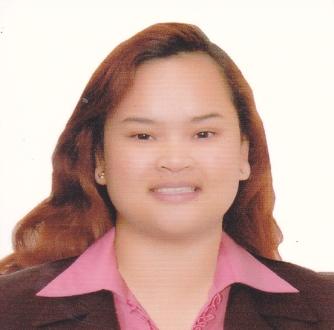 Allyne.373110@2freemail.com Career ObjectivesTo develop myself at professional level in a position that demands the abilities and knowledge of Industrial Engineering. To apply the tools acquired throughout my professional studies for the improvement and the continuous learning, with the purpose of contribute with the growth of the company and the society.Job ExperienceProject Planner ThemeBuilders Philippines Inc. (Theming and Architecture Industry)October 4, 2016 – up to presentSitioCubol, Brgy. Sapalibutad, Angeles City, Pampanga, Phils. Develop and establish production plan that meets the quality requirement, production cost, delivery schedules.Set work flow and production schedule to align with the ordering leadtime of raw materials or components that supports production in both machining and assemblyMonitor production status by tracking jobs to ensure timely delivery to customer.Identify delays and make necessary adjustments in machine or assembly schedules to meet deadlines accordingly.Reviews production planning systems and procedures and update documentation as needed.Identify areas for improvement to continually drive individual and group performance to achieve business goals and objectivesDetermine equipment capacity, process capability, materials availability and manpower requirement to support actual production.Review documents, such as production schedules, job orders, or staffing plans, to determine personnel or materials requirements or material priorities.Participates in pre-costing and pre-production discussion of projects.Document Controller (DCC)Prudence Development and Management Corporation (Tobacco Industry)June 1, 2016 –August 25, 2016Centennial Road, corner PSPC Road, Clark Freeport Zone, PampangaImplement 5S in the whole Plant.Implementing Quality Policy and OTP’s in the whole Plant.Preparing and revising the QMS documents (namely Quality Manual, Quality system procedures and other documentations).Ensuring the compliance of all the functions as per the ISO 9001:2015 standard.Communicating to the Top Management on Quality issues / Non-conformities & Audit reportsInitiate necessary corrective and preventive action.Time to time review of all the functions, to check the effective implementation of Quality Management system.Production Planner (Primary Department)Prudence Development and Management Corporation (Tobacco Industry)August 10, 2015 - May, 2016Centennial Road, corner PSPC Road, Clark Freeport Zone, PampangaPlans and Prepare Production Schedule workflow for each department/line Draws up master schedule to establish sequence and lead times for each line/operation to meet shipping dates according to sales forecasts and or customer orders. Investigate production problem, analyze root causes and provide solutions.Prepares Production ReportExpedites operation that delay schedules and alters schedules to meet unforeseen conditions. Industrial Specialist- Industrial Engineering Department (On-the-Job Training)Luenthai International Group Phils., Inc.April to June 20147500 A. Bonifacio Ave. Cor. J. Tinsay St., Clark Freeport Zone, Clark, PampangaConduct Time and Motion StudyMonitor production line upComputing workers’ efficiencyEducational BackgroundTertiary:	DON HONORIO VENTURA TECHNOLOGICAL STATE UNIVERSITY			Bachelor of Science in Industrial Engineering			June 2010- March 2015 Secondary:         	APALIT HIGH SCHOOLApalit, Pampanga2006-2010Skills SummaryI am a computer literate. Knowledgeable in Microsoft Office Applications specifically on MS Word, MS Excel, MS Power Point, MS Project and Outlook. Also, I know how to conduct TMS, Production Study, Scheduling and Planning, and Controlling of Inventory. I am also a critical thinker, can manage time and pressure. Willing to render over time and too passionate in all work loads. I am very energetic, flexible, God fearing, reliable, and responsible with all the things I need to do because I know what my priority is.Trainings& Seminars AttendedMay 17, 2016		:	“5S In-to Action”Prudence Development and Management CorporationCentennial Road, corner PSPC Road, Clark Freeport Zone, PampangaMay 30-31, 2016	:	AJA Registrars “Full Awareness of Quality Management ISO 9001:2015”PAGCOR, 365 Plaza				San Nicolas, Ilocos NortePersonal InformationDate of Birth:	September 28, 1993			Language Spoken:	EnglishReligion:	Iglesiani Cristo 			Citizenship:	Filipino							Character References: Available upon request.